Сумська міська радаVІIІ СКЛИКАННЯ               СЕСІЯРІШЕННЯвід                     2021 року №            -МРм. СумиРозглянувши звернення громадян, відповідно до статей 12, 79-1, 118, 121, 122 Земельного кодексу України, статті 50 Закону України «Про землеустрій», частини третьої статті 15 Закону України «Про доступ до публічної інформації», враховуючи протокол засідання постійної комісії з питань архітектури, містобудування, регулювання земельних відносин, природокористування та екології Сумської міської ради від 04.01.2021 № 2, керуючись пунктом 34 частини першої статті 26 Закону України «Про місцеве самоврядування в Україні», Сумська міська рада ВИРІШИЛА:Відмовити громадянам (згідно з додатком) в наданні дозволу на розроблення проектів землеустрою щодо відведення земельних ділянок у власність для індивідуального дачного будівництва, які розташовані за адресою: м. Суми, неподалік від земельної ділянки з кадастровим номером 5910136600:10:020:0286, у зв’язку з невідповідністю місця розташування об’єкта вимогам нормативно-правових актів та містобудівної документації:Плану зонування території міста Суми, затвердженого рішенням Сумської міської ради від 06.03.2013 № 2180-МР, згідно з яким земельні ділянки знаходяться на території рекреаційної зони озеленених територій загального користування Р-3 та частково потрапляють в межі червоних ліній магістральної вулиці районного значення Проектна № 2, де розміщення земельних ділянок для індивідуального дачного будівництва не передбачено;Пункту 6.1.44 Державних будівельних норм України ДБН Б.2.2-12:2019 «Планування та забудова територій», затверджених наказом Міністерства регіонального розвитку, будівництва та житлово-комунального господарства України від 26.04.2019 № 104, згідно з яким розміщення нової дачної та садової забудови в межах населених пунктів не допускається.Сумський міський голова                                                                   О.М. ЛисенкоВиконавець: Клименко Ю.М.Ініціатор розгляду питання - постійна комісія з питань архітектури, містобудування, регулювання земельних відносин, природокористування та екології Сумської міської радиПроєкт рішення підготовлено Департаментом забезпечення ресурсних платежів Сумської міської ради.Доповідач – Клименко Ю.М. Додаток до рішення Сумської міської ради «Про відмову громадянам в наданні дозволу на розроблення проектів землеустрою щодо відведення земельних ділянок для індивідуального дачного будівництва, які розташовані за адресою: м. Суми, неподалік від земельної ділянки з кадастровим номером 5910136600:10:020:0286, орієнтовними площами по 0,1000 га»від                   2021 року №               -МРСПИСОКгромадян, яким відмовляється в наданні дозволу на розроблення проектів землеустрою щодо відведення земельних ділянок для індивідуального дачного будівництва Сумський міський голова                                                                                                                                                      О.М. ЛисенкоВиконавець: Клименко Ю.М. 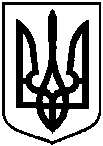 Проєктоприлюднено «__»_________2021 р.Про відмову громадянам в наданні дозволу на розроблення проектів землеустрою щодо відведення земельних ділянок у власність за адресою: м. Суми, неподалік від земельної ділянки з кадастровим номером 5910136600:10:020:0286, орієнтовними площами по 0,1000 га0,100Прізвище, ім’я, по батькові, реєстраційний номер облікової картки платника податків або серія та номер паспортуАдреса земельної ділянкиОрієнтовна площа земельної ділянки, гаУмовинадання123451.Шумило Ян Олексійович,м. Суми, неподалік від земельної ділянки з кадастровим номером 5910136600:10:020:02860,1000власність2.Терехов Віктор Олександрович,м. Суми, неподалік від земельної ділянки з кадастровим номером 5910136600:10:020:02860,1000власність3.Зякун Вячеслав Петрович,м. Суми, неподалік від земельної ділянки з кадастровим номером 5910136600:10:020:02860,1000власність4.Кузнецов Максим Андрійович,м. Суми, неподалік від земельної ділянки з кадастровим номером 5910136600:10:020:02860,1000власність